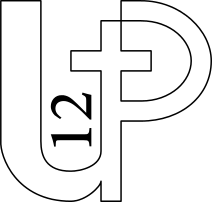 Liturgie d’ouvertureChant d’entrée : …………….Introduction : Frères et sœurs, venus pour célébrer la Nouvelle Alliance, nous entendrons le Seigneur nous dire ce qu'il attend de nous : seul l’amour est promesse de vie, seul l'amour fait grandir le Royaume que Jésus est venu inaugurer sur la terre. Que notre célébration témoigne de cet appel à aimer plus qu'à observer une loi, que nos cœurs s'ouvrent à la joie de l'Évangile.Litanie d’ouverture : Cél. Préparons-nous à célébrer cette eucharistie en reconnaissant nos limites et nos manquements, implorons le Seigneur : Seigneur Jésus, venu pour nous sauver, prends pitié́ de nous. Ref…Ô Christ, venu pour combler les cœurs blessés, prends pitié́ de nous Ref…Seigneur Jésus, venu pour nous révéler la tendresse du Père prends pitié́ de nous. Ref…Cél. : Que Dieu tout-puissant nous fasse miséricorde ; qu’il nous pardonne nos péchés et nous conduise à la vie éternelle. Amen.Gloire à Dieu :Prière d'ouverture :Cél. Dieu qui sait patienter et pardonner, tu accordes aux hommes des temps de grâce pour qu’ils apprennent à reconnaître en toi le créateur et le libérateur de tous. Aide-nous à saisir ce moment favorable :
qu’en nous laissant interpeller par ta Parole de paix, nous servions ton dessein de tout réconcilier dans le Christ. Lui qui vit et règne avec toi dans l’unité du Saint-Esprit, Dieu, pour les siècles des siècles. Tous : Amen.Liturgie de la parole
Commentaire : Moïse transmet au peuple les commandements qu'il a reçus de Dieu, avec le « Shema', Israël » que les Juifs disent matin et soir. Texte fondateur, cette prière fait passer d'une prescription extérieure à l’adhésion du cœur, l'intériorité de l'être pour le conduire à la vie.Première Lecture : Lecture du livre du Deutéronome (Dt 6, 2-69).Moïse disait au peuple : « Tu craindras le Seigneur ton Dieu. Tous les jours de ta vie, toi, ainsi que ton fils et le fils de ton fils, tu observeras tous ses décrets et ses commandements, que je te prescris aujourd’hui, et tu auras longue vie. Israël, tu écouteras, tu veilleras à mettre en pratique ce qui t’apportera bonheur et fécondité, dans un pays ruisselant de lait et de miel, comme te l’a dit le Seigneur, le Dieu de tes pères. Écoute, Israël : le Seigneur notre Dieu est l’Unique. Tu aimeras le Seigneur ton Dieu de tout ton cœur, de toute ton âme et de toute ta force. Ces paroles que je te donne aujourd’hui resteront dans ton cœur.  Parole du Seigneur.Chant de méditation : ……………. Ou Ps 17 (18), 2-3, 4, 47.51abCommentaire : Par le don de sa vie, Jésus accomplit la Nouvelle Alliance, il est le Grand Prêtre parfait, s'offrant lui-même pour le salut de tous les hommes.Deuxième Lecture : Lecture de la lettre aux Hébreux (He 7, 23-28).Frères, dans l’ancienne Alliance, un grand nombre de prêtres se sont succédé parce que la mort les empêchait de rester en fonction. Jésus, lui, parce qu’il demeure pour l’éternité, possède un sacerdoce qui ne passe pas. C’est pourquoi il est capable de sauver d’une manière définitive ceux qui par lui s’avancent vers Dieu, car il est toujours vivant pour intercéder en leur faveur. C’est bien le grand prêtre qu’il nous fallait : saint, innocent, immaculé ; séparé maintenant des pécheurs, il est désormais plus haut que les cieux. Il n’a pas besoin, comme les autres grands prêtres, d’offrir chaque jour des sacrifices, d’abord pour ses péchés personnels, puis pour ceux du peuple ; cela, il l’a fait une fois pour toutes en s’offrant lui-même. La loi de Moïse établit comme grands prêtres des hommes remplis de faiblesse ; mais la parole du serment divin, qui vient après la Loi, établit comme grand prêtre le Fils, conduit pour l’éternité à sa perfection. Parole du Seigneur.Alléluia, Alléluia.Cél.  Si quelqu’un m’aime, il gardera ma parole, dit le Seigneur ; mon Père l’aimera, et nous viendrons vers lui.Alléluia.Évangile de Jésus Christ selon saint Marc (Mc 12, 28b-34).
En ce temps-là, un scribe s’avança vers Jésus pour lui demander : 
« Quel est le premier de tous les commandements ? » Jésus lui fit cette réponse : « Voici le premier : Écoute, Israël : le Seigneur notre Dieu est l’unique Seigneur. Tu aimeras le Seigneur ton Dieu de tout ton cœur, de toute ton âme, de tout ton esprit et de toute ta force. Et voici le second : Tu aimeras ton prochain comme toi-même. Il n’y a pas de commandement plus grand que ceux-là. » Le scribe reprit : « Fort bien, Maître, tu as dit vrai : Dieu est l’Unique et il n’y en a pas d’autre que lui. L’aimer de tout son cœur, de toute son intelligence, de toute sa force, et aimer son prochain comme soi-même, vaut mieux que toute offrande d’holocaustes et de sacrifices. » Jésus, voyant qu’il avait fait une remarque judicieuse, lui dit : « Tu n’es pas loin du royaume de Dieu. » Et personne n’osait plus l’interroger. Acclamons la Parole de Dieu.
Profession de Foi : …………….
Prière universelle : Cél : D’un même cœur et d’une même voix, laissons monter vers Dieu nos demandes. Ref…Pour l’Église. Afin qu’elle aide les hommes et les femmes qui cherchent le Seigneur à le découvrir et à l’aimer. Ensemble, prions. Pour nos dirigeants. Afin qu’ils poursuivent avec force et vigueur les efforts de construction d’une paix sincère et durable.
Ensemble, prions Pour les malades et ceux qui souffrent. Afin qu’ils trouvent dans l’amour de Dieu un réconfort et une force de vie. Ensemble, prions. Pour nos communautés chrétiennes. Afin qu’elles soient toujours plus à l’écoute des besoins de nos frères et de nos sœurs. Ensemble, prions Cél : Dieu notre Père, tu es l’Unique, tu es l’Amour. Dans ta miséricorde, entends notre prière pour tous nos frères. Donne-leur espérance et foi. Par Jésus, le Christ, notre Seigneur.Tous : AmenLiturgie eucharistiquePrière sur les offrandes : 
Sanctifie, Seigneur, les biens que nous te présentons. En les acceptant comme une offrande spirituelle, rends-nous capables d’aimer tous les hommes de l’amour dont tu les aimes. Par Jésus, ton Fils, notre Seigneur. Tous : Amen.
Prière eucharistique : Préface :Vraiment, il est juste et bon de te rendre gloire, Père fidèle et plein de tendresse, de nous avoir donné́ Jésus ton Fils, notre Seigneur et notre frère. Son amour s’est manifesté aux pauvres et aux malades, aux petits et aux pécheurs. Il n’est resté indiffèrent à aucune détresse. Sa vie et son message sont pour nous la preuve que tu es un Dieu qui prends soin des hommes, comme un père porte le souci de ses enfants. C’est pourquoi nous te louons et nous te glorifions, nous célébrons ta bonté́ et ta fidélité́ et avec les anges et tous les saints nous proclamons l’hymne de ta gloire. : Saint…Notre Père :Cél. Tournons-nous vers le Père, demandons-lui que vienne son règne auquel nous sommes tous appelés. Avec les mots que Jésus nous a donnés, et unis dans le même Esprit, nous osons dire : Notre Père ...Prière pour la paix :.Seigneur Jésus, tu nous as dit : « Aimez-vous les uns les autres comme je vous ai aimés ». Apprends-nous à t’aimer d’un amour sincère et à aimer notre prochain en vérité́. Accorde à notre monde une paix durable, pour les siècles des siècles. Amen. Tous : AmenChant de communion : …………….Prière finale : Dieu, notre Père, ton amour nous a rassemblés : qu’il nous garde en communion les uns avec les autres et qu’en chacun de nous, il soit à l’œuvre. Par cette communion, tu nous as rendu des forces, fais que le Christ soit vraiment notre vie, que rien ne nous sépare de son amour. Lui qui vit et règne pour les siècles des siècles. Tous : Amen.Liturgie de l’envoiBénédiction finale : Cél. : Que Dieu dans son éternelle bonté, vous bénisse et vous garde fidèles en son amour, le Père, Fils et Saint-Esprit. Amen.Cél. : Impossible d’aimer Dieu sans aimer notre prochain. Allez témoigner de cet amour sans limites. Allez dans la paix du Christ – Nous rendons grâce à Dieu. Chant de sortie : …………….